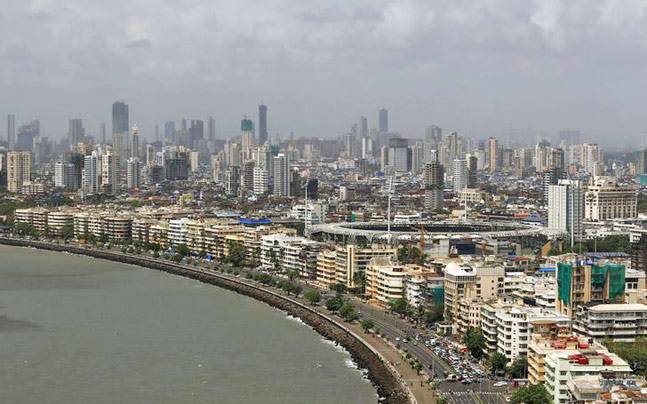 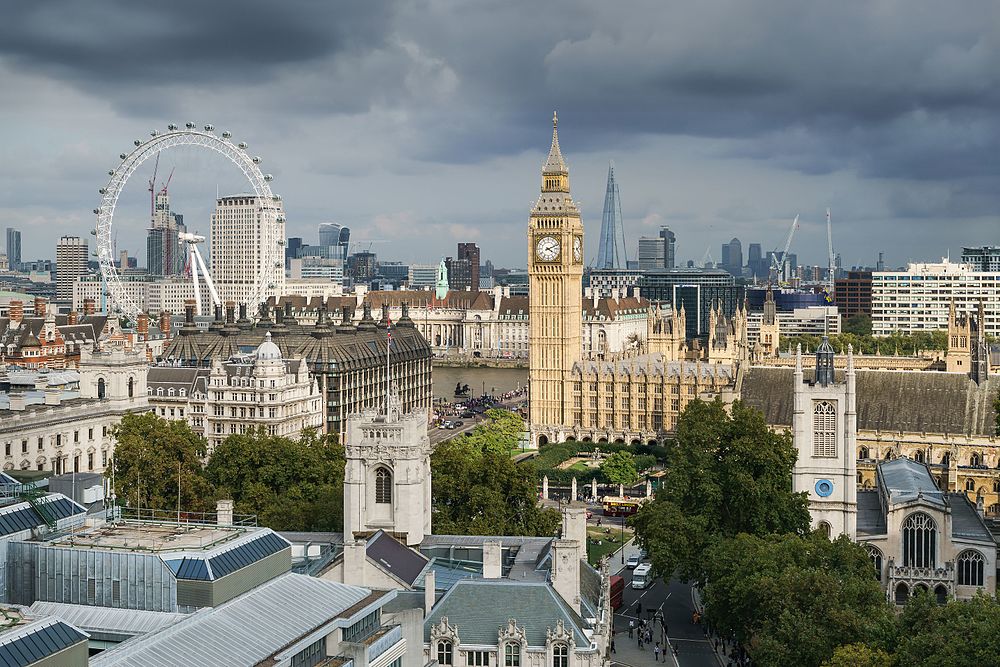 Each week we will mark homework in class. Write in the score you got and how easy you found the homework (RED = really tough, Amber= OK, Green =Easy). There is a space below each task in the table for parents/carers to make a comment if they need to.Learning cycle 4During the Assessment Week, students will be assessed on the material that they have covered the previous 3-4 weeks.Following this, the teacher will re-teach areas of underachievement, as identified during the assessment week, during the Super Teaching week. 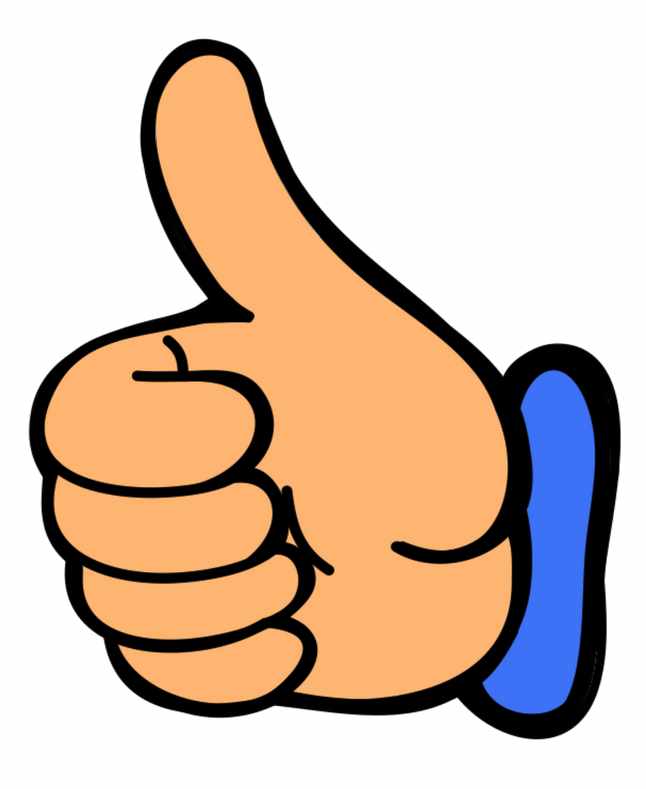 The tasks labelled as “consolidation tasks” mean that students should be able to complete them using their knowledge from lessons.There are also tasks labelled, “research tasks”, where we are asking students to spend 15-20 minutes doing some research.Each week we will mark homework in class. Write in the score you got and how Week 1- Urban and Rural- Consolidation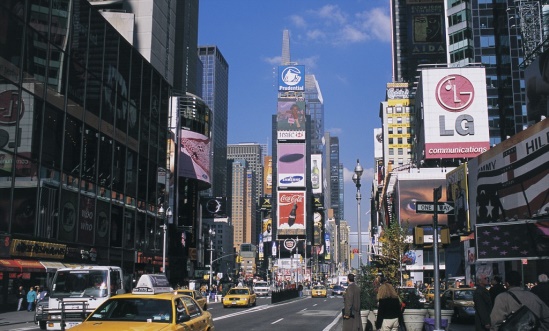 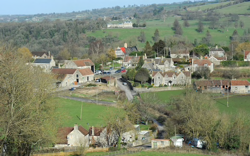 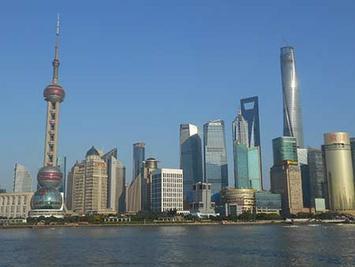 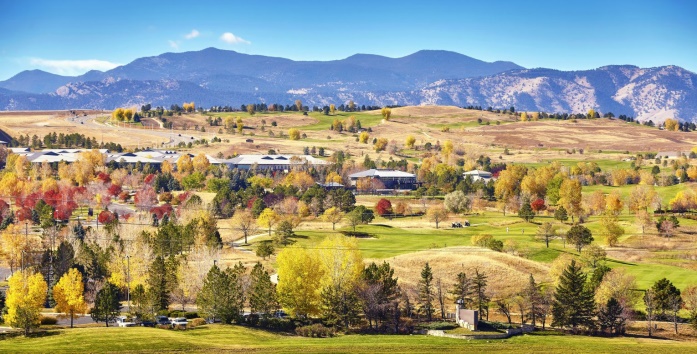                                       Week 2- Megacities- Research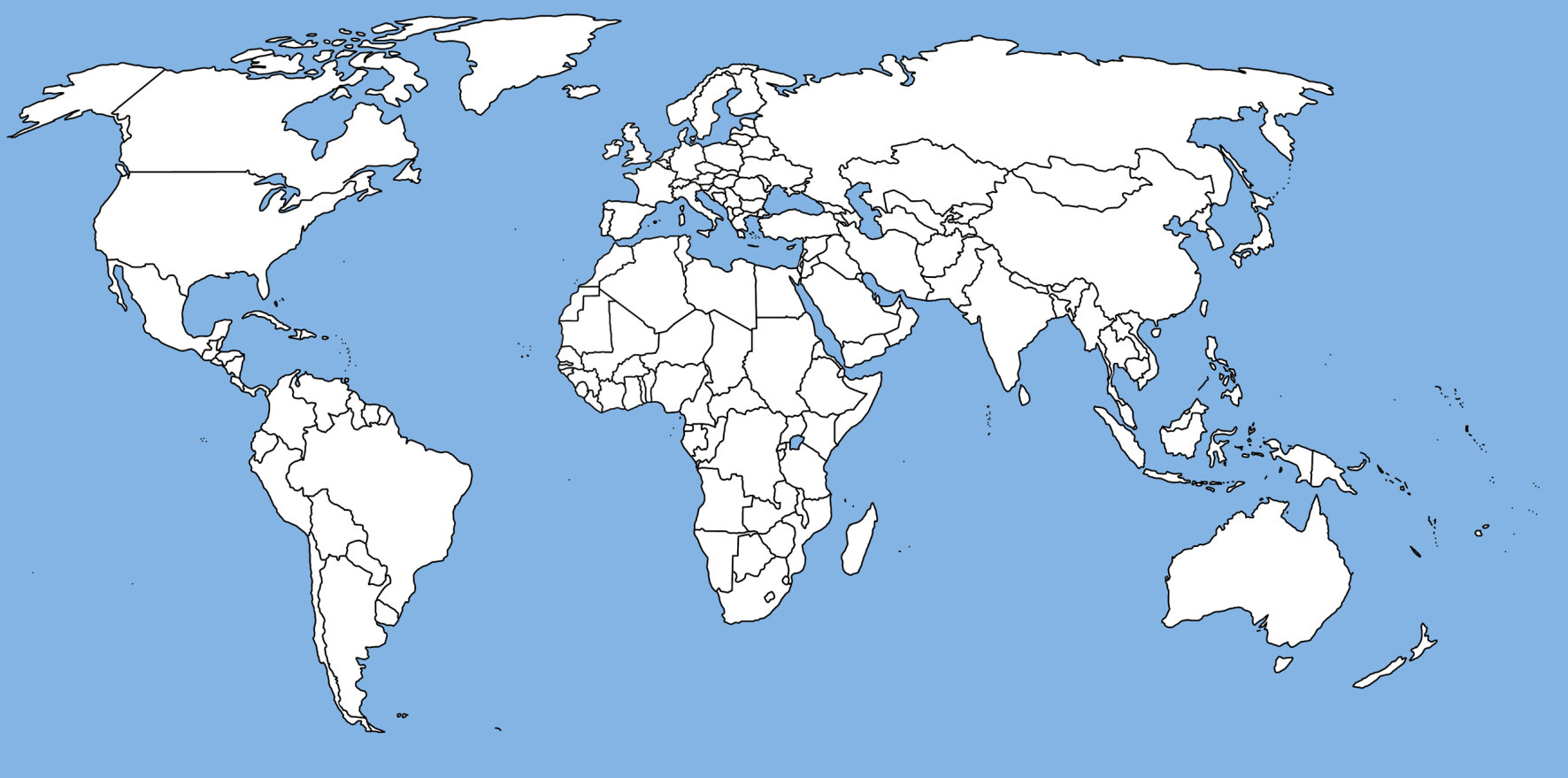 Week 3- Introducing London- Consolidation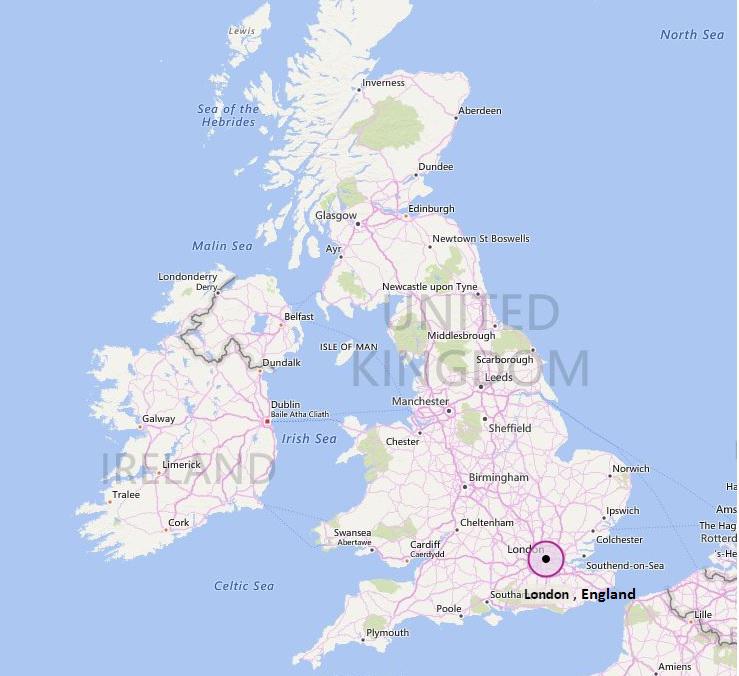 Week 4- Social opportunities in London- ResearchWeek 5- Mumbai Consolidation 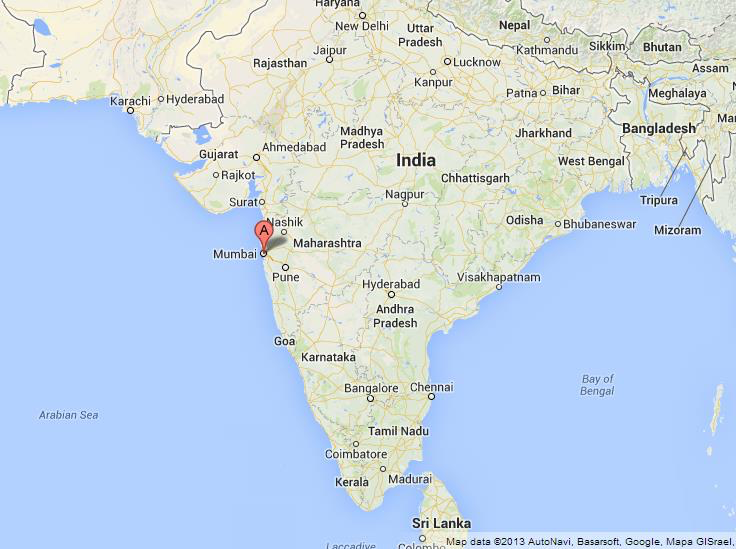 Task 3: Read through this newspaper article, then answer the questions belowTens of thousands of people are fighting to leave Mahul, a heavily industrialised neighbourhood in the western Indian city of Mumbai, saying the toxic pollution there is adversely impacting their health. BBC Marathi's Mayuresh Konnur and Janhavee Moole report on the residents' battle to be relocated.Anita Dhole, 38, was forced to move to a "transit camp" set up by the civic authorities in Mahul in May 2017 after the illegal slum she was living in was demolished. Since then, she says, she has been suffering."I have breathing trouble and high blood pressure, and the pollution has also affected my eyesight," she says.Hers was one of more than 5,000 families - estimated to be between 30,000 and 50,000 people - that lost their homes in the demolition drive and were offered temporary housing in Mahul. They were told they would be given homes in another Mumbai suburb later but, residents say, Mahul is not fit for living, even for a short time. A former fishing village, it's now close to oil and petroleum refineries, chemical factories and fertiliser plants.A report in 2013 by the King Edward Memorial Hospital said that around 67% of people living in Mahul complained of breathlessness several times a month and around 84% of them complained of eye-irritation. In 2015, India's environment court National Green Tribunal said there was "a perceptible threat to [the] health of residents" in Mahul because of the poor quality air in the area, known as air pollution, caused partly by factories and exhaust fumes.Besides pollution, residents say they have no access to clean water and sewage facilities and that electricity supply is far from regular. There are also no hospitals or schools nearby. The area is poorly connected with other parts of the city and, as a result, many women have been forced to quit their jobs and stay home.Week 6- KeywordsYour task- define the key word (or work out what the key word is) and create a diagram to help you Use at least 3 of these words to create a paragraph about something we have learnt so far._________________________________________________________________________________________________________________________________________________________________________________________________________________________________________________________________________________________________________________________________________________________________________________________________________________________________________________________________________________________________________________________________________________________________________________________________________________________________________________________________________Week 7- RevisionCreate a mindmap on what we have learnt ready for your assessment. WeekHomework taskRedAmberAmberAmberGreen1 Parent /carer comments2Parent /carer comments3Parent /carer comments4Parent /carer comments5Parent/carer comments6Parent/carer comments7Parent/carer commentsMay 2019678910Teaching week 1May 20191314151617Teaching week 2May 20192021222324Teaching week 3May 20192728293031Half TermJune 201934567Teaching week 4June 20191011121314Teaching week 5June 20191718192021Teaching week 6June 20192425262728Assessment weekJuly 201912345Super Teach weekMonday MorningMonday AfternoonTuesday MorningTuesday AfternoonWednesday MorningWednesday AfternoonKeywordMeaningDiagramCongestionToo much traffic on the roadsA city with 10 million people or moreMigrationHow many people live in a town or city (or country, or even the world)RuralSlumBuilt up areas (towns and cities)